Shtojca 3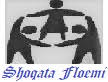 
KËRKESË PËR OFERTEPërshkrimi i projektit dhe Objektivat kryesore:Qyteti i Përmetit dhe rrethinat ka marrë një vëmendje të madhe si një atraksion turistik mjaft i pëlqyer. Kjo ka bërë që qyteti të frekuentohet nga mjaft turistë vendas dhe të huaj të cilët kërkojnë edhe të njihen me kulturën historinë dhe traditet lokale. Këto elementë evidentohen mjaft mirë në realizimin e eventeve të ndryshme të cilat gjallërojnë komunitetin lokal por u shërbejnë edhe turistëve që vizitojnë qytetin tonë.Për këtë qëllim, shoqata jonë, mendon të rikthejë disa aktivitete sensibilizuese, sociale dhe kulturore që kanë në qendër komunitetin lokal, mbështetjen e të rinjve dhe gjallërimin e jetës social-kulturore. Ky projekt i ofron një mbështetje të rëndësishme në gjallërimin dhe aktivizimin e komunitetit lokal në tërësi dhe angazhimit të të rinjve në veçanti.Projekti lidhet me  pjesmarrjen aktive të të rinjve në aktivitete social-kulturore-artistike.Zona ku projekti do të zbatohet është Bashkia Përmet. Projekti do të zbatohet duke u orientuar në dy drejtime kryesore. Nga njëra anë realizimi i aktiviteteve me karakter social, historik e sensibilizues dhe nga ana tjetër realizimi i aktiviteteve festive e kulturore me pjesmarrje të gjerë të komunitetit ku aksesi i personave pjesë e kategorive vulnerabël është i garantuar.II Përshkrimi i shërbimit të kërkuar: Shërbimi i kërkuar lidhet me një mbështetje me bazë materiale për mbarëvajtjen e aktiviteteve të parashikuara në projekt në qytetin e Përmetit si Mbrëmje Artistike, Koncerte në sheshin e qytetit, prezantim i figurave të ndryshme të trevës sonë etj. Kjo bazë materiale përbën mbështetjen që projekti ofron në kuadër të zhvillimit të aktiviteteve me karakter kulturor dhe festiv duke ndikuar edhe në jetën social-kulturore të komunitetit të qytetit Përmet. Konkretisht kërkohet sigurimi i tavolinave plastike të cilat përdoren gjatë zhvillimit të aktiviteteve. Bashkangjitur gjenden specifikimet teknike të produktit të kërkuar. Vlera tavan për sigurimin e produktit është : 300.000 LekIII Krieret që duhet të plotësoj një subjekt aplikues:
 ➢Të jetë i regjistruar dhe të ketë një NIPT aktiv
 ➢Të ketë ofrimin e shërbimit/produktit që kërkohet në objektin e veprimtarisë
 ➢Të ketë eksperienca pune të mëparshme në fusha relevanteIV Dokumentacioni i nevojshëm për të aplikuar:
     1. Fotokopje e NIPT-t të subjektit
     2. Ekstrakt i thjeshtë i subjektit
     3. Oferta financiare për ofrimin e shërbimit/produktit të kërkuar sipas tabelës më poshtëV Kriteret e vlerësimit:Të gjitha ofertat e ardhura do të vlerësohen për:
     1. Dorëzimin e gjithë dokumentave sipas thirrjes
     2. Përmbushjen e specifikimeve teknike
     3. Vlerësimin e ofertës me cmimin më të ulëtVI Mënyra e pjesëmarrjes
Jeni të ftuar të dorëzoni dokumentat sipas pikës IV në adresën jorgji.curo@hotmail.com deri më 17.05.2024.
Gjatë procesit të seleksionimit do të kenë prioritet subjektet aplikuese nga Bashkia Përmet
Tabela e ofertës financiare
Firmë dhe vulë e subjektitPërshkrim i detajuar i produktit të kërkuarTavolina me kanatet me strukturë çeliku Ø 28mm dhe plastikë HDPE. Është lehtësisht e palosshme dhe e transportueshme falë dorezës së saj prej cope. Pesha maksimale që mund të mbajë: 150/200 kg. Përmasat: 180x75x74 cm dhe përmasat kur është e palosur: 92x76x9.5 cm.Specifikime teknikeMateriali: Metal+PlastikëPesha: 14-18 kg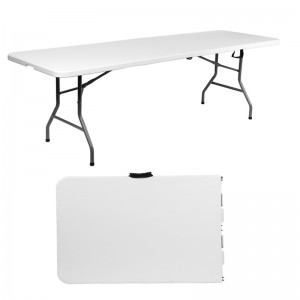 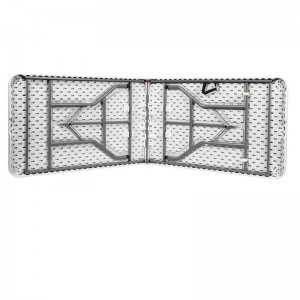 Kërkesë për OfertëBazë materiale për pjesmarrje në panaire.Titulli i projektit"Zhvillimi i aktiviteteve me pjesmarrje masive në Bashkinë Përmet" OrganizataFLOEMIPeriudha e angazhimitMaj 2024Afati i aplikimit17.05.2024Nr.Përshkrimi
shërbimit/produktitNjësiaSasiaÇmimi/
Njësi me TVSHVlera totale(Lek)1Tavolina plastike të palosshmecop30TOTALITOTALITOTALITOTALITOTALI